МКУК «Первомайская поселенческая библиотека»Структурное подразделение: детская библиотека16.01.2020В рамках программы «Детство на страницах книг»Книжная выставка – круг чтения:«Самый лучший день»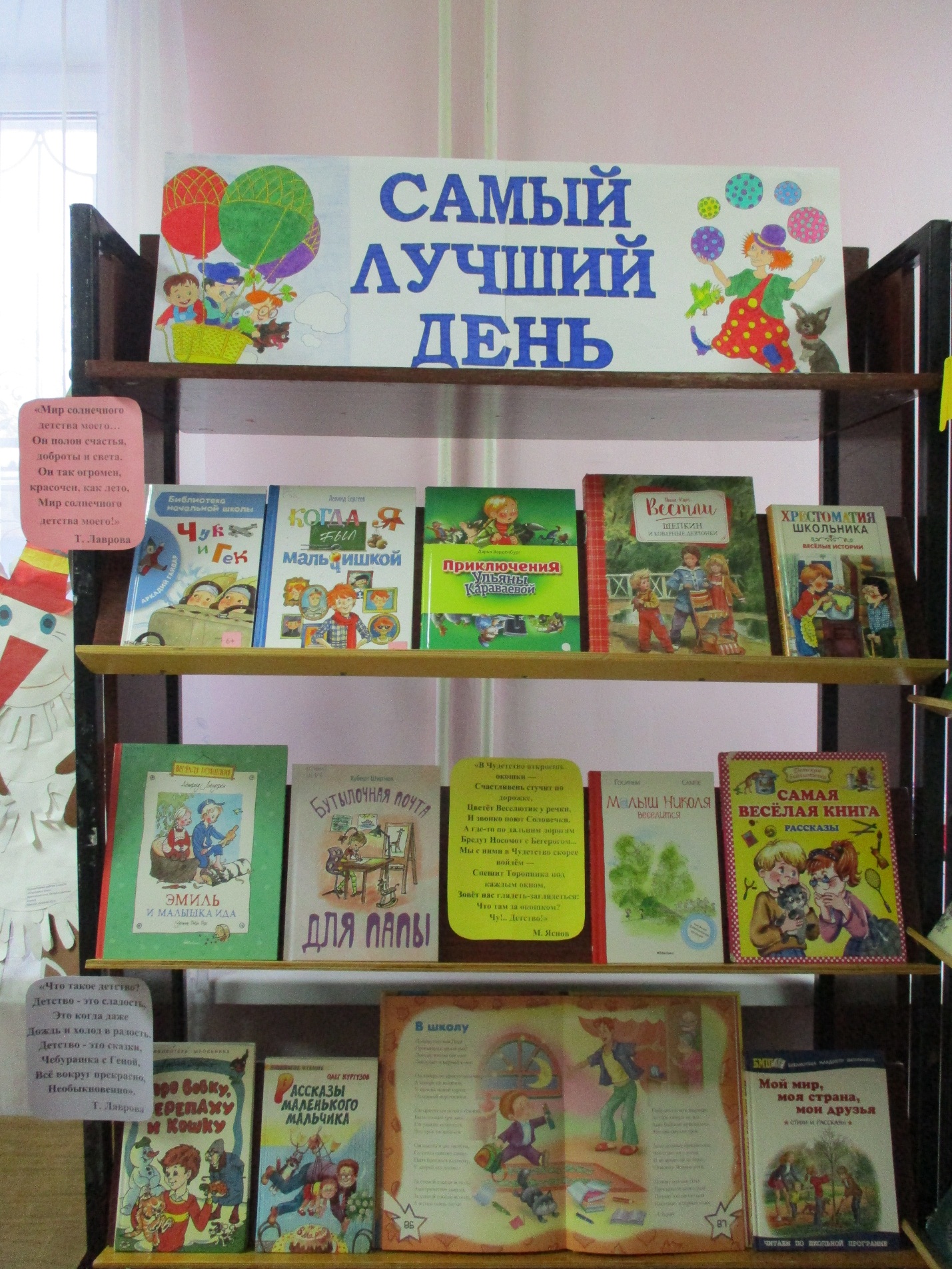 